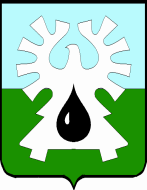   ГОРОДСКОЙ ОКРУГ УРАЙХАНТЫ-МАНСИЙСКОГО АВТОНОМНОГО ОКРУГА-ЮГРЫ     ДУМА ГОРОДА УРАЙРЕШЕНИЕот  7 октября 2021 года                                                                                    № 3О структуре Думы города Урай VII созыва	Руководствуясь статьёй 30 устава города Урай, в соответствии с Регламентом Думы города Урай, Дума города Урай решила:Утвердить структуру Думы города Урай VII созыва согласно приложению.Опубликовать настоящее решение в газете «Знамя». Председатель Думы города Урай                                                 А.В. ВеличкоПриложение к решению Думы города Урай от  07.10.2021 №3Структура Думы города Урай VII созыва